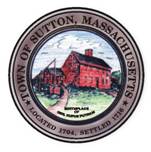       TOWN OF SUTTONBOARD OF ASSESSORS4 UXBRIDGE ROADSUTTON, MA  01590-1702  508-865-8722Meeting Minutes – January 23, 2018Present: Chairman Robert Nunnemacher	  Board Member RJ Nichols  Principal Assessor Joyce Sardagnola  Meeting called to order at 6:30 p.m.1.         Acceptance of MinutesMotion made by Chairman to accept minutes of January 16, 2018 meeting.  Unanimously approved by The Board.2.         Old & New Business3.         Decisions & Actions TakenThe Board signed a Property Tax Exemption CertificateThe Board signed FY18 Personal Property Taxes (Actual)The Board signed FY18 Real Estate Taxes (Actual)The Board signed Commitment Book 2017-07The Board signed Commitment Book 2018-01The Board signed the Motor Vehicle Warrant (2017-07) for the Accountant and Tax CollectorThe Board signed the Motor Vehicle Warrant (2018-01) for the Accountant and Tax CollectorThe Board assisted the public at the counter.The Board of Assessors adjourned its meeting of Tuesday, January 23, 2018 at or about 8:30 p.m. 	       Respectfully Submitted,Linda Hicks, Secretary 